Partner A:Partner B:Questions: combien ? quel(le) ?Réponsesun texte (étudier) 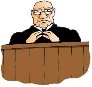 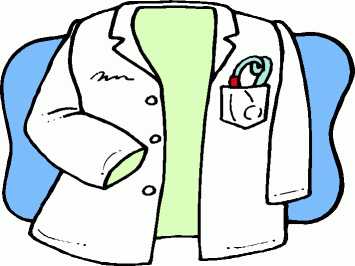 noir                blancun train (prendre) 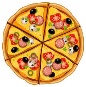 margherita    pepperoni    véganeun podcast (écouter) 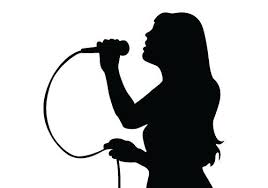 jeune         sympa    intélligente    méchanteun cadeau (donner) 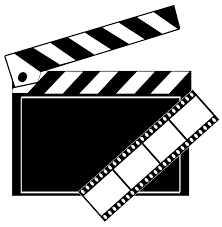 amusant   triste   heureux   français   classiqueQuestions: combien ? quel(le) ?Réponsesun uniforme (porter) 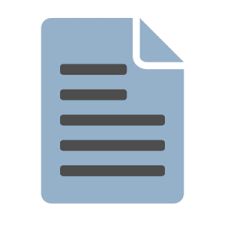 facile              difficileune pizza (manger) 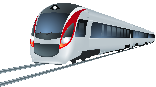 rapide           moderne           cherune chanteuse (aimer) 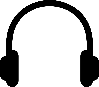 intéressant   important   excellent    anglaisun film (regarder) 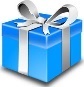 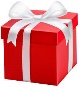 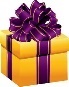 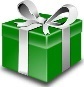 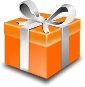 bleu       rouge       jaune       vert       orange